　　　　　　　　　　　　　　　　　　　　　　　　どうぶつさがし　１　　　　　　順番にどうぶつを指差していきましょう。例えば…①きりん　②ぞう　③いぬ　④さる　⑤ねこの　　　　　　 順番です。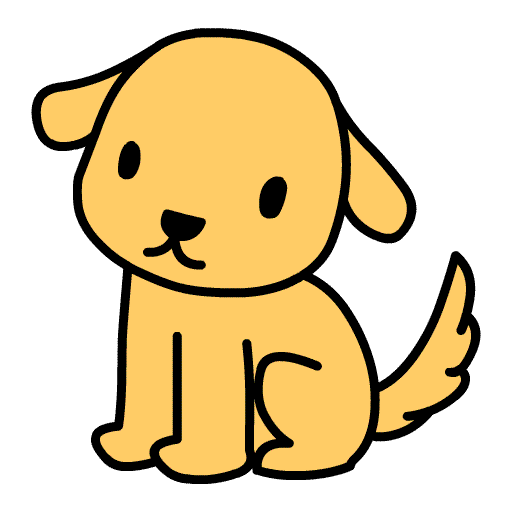 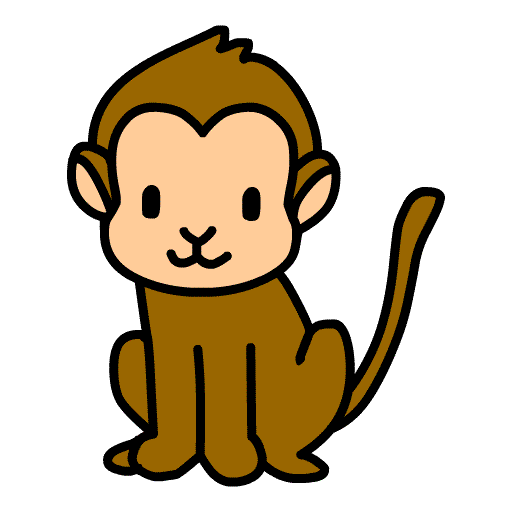 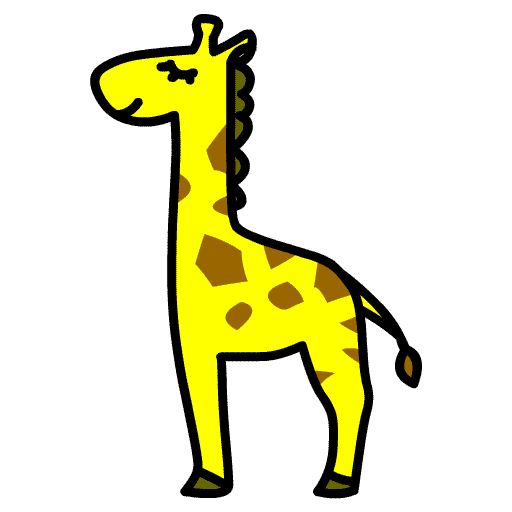 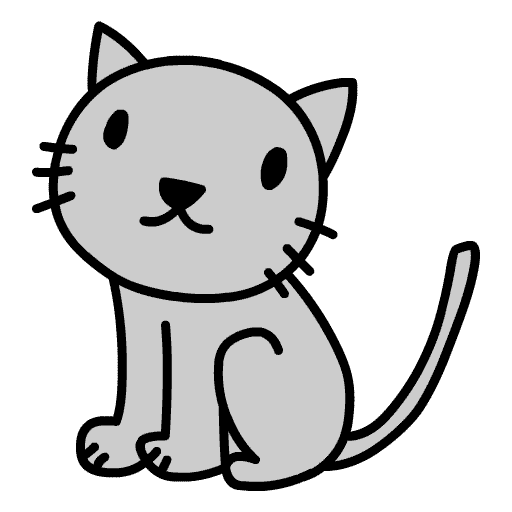 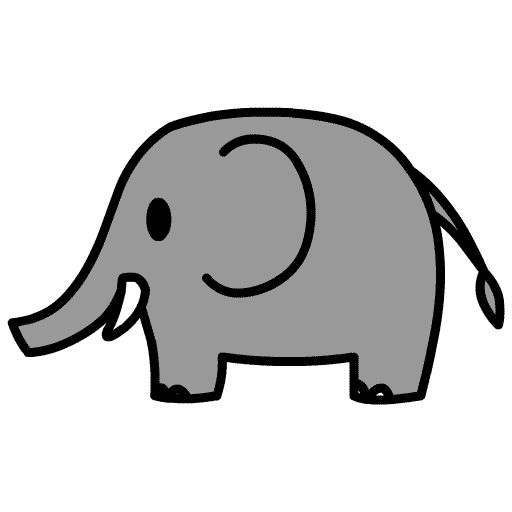 